Pokrywa wentylacyjna rury i kształtki LD 80Opakowanie jednostkowe: 1 sztukaAsortyment: K
Numer artykułu: 0018.0325Producent: MAICO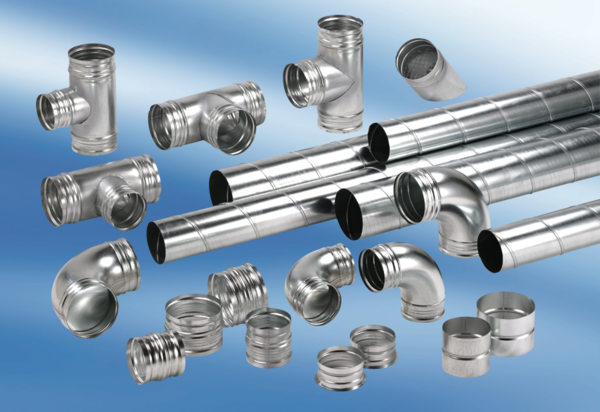 